※※※※※※※※※※※※※※※※※※※※※※※※※※※※※※※※※※108年第二次專門職業及技術人員高等考試醫師考試分階段考試(第二階段考試)應  考  須  知※※※※※※※※※※※※※※※※※※※※※※※※※※※※※※※※※※考   選   部   編印中華民國108年4月考選部全球資訊網www.moex.gov.tw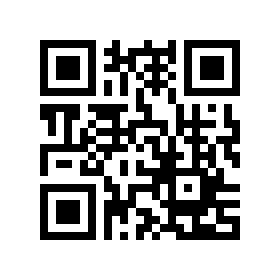 壹、報名事宜                                                 一、報名時間中華民國108年4月2日零時起至108年4月11日下午5時止，逾時無法報名。二、報名方式本考試應於網路報名，並郵寄報名表件。有意報考者請登入「考選部國家考試網路報名資訊系統」，依系統指示進行報名程序。網路報名程序請參閱「考選部國家考試網路報名資訊系統報名程序」。 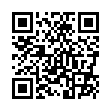 網址：http://register.moex.gov.tw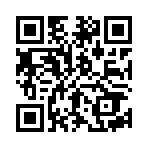 或：http://register.moex2.nat.gov.tw1.應屆畢業、學校協助集體報名之應考人：請點選現在就讀之學校名稱及登打學號，下載報名表件及繳款單（或信用卡繳款紀錄），於規定期限內繳費，並請將報名履歷表(背面貼妥學生證正、背面影本、報名費繳費單據等)及暫准應試申請表於報名收件截止日期（108年4月12日）前，交學校承辦人員以集體報名方式辦理。2.自行報名之應考人，網路報名程序完成後，請下載報名表件及繳款單（或信用卡繳款紀錄），於規定期限內繳費，並於108年4月12日前（含當日，郵戳為憑）將上述表單及應考資格證明文件等以掛號郵寄11602臺北市文山區試院路1之1號考選部專技考試司第四科收。逾期或未寄達者，為報名逾期，依法不得受理。本考試設臺北、臺中、臺南及高雄4考區，請於報名時自行選定應考考區，報名完成後不得更改。由於經考選部認證通過之電腦化測驗試場座位數有限，本部將按應考人所填考區及報名人數安排應試試區。經考選部認證通過之電腦化測驗試場如下表。應考人如需申請相關應考權益維護措施或適當之協助者，應於國家考試網路報名系統上，隨同本考試報名程序為之。三、報名應繳文件與費用報名費：新臺幣2,000元。繳款方式請見下方「繳交報名費及相關文件說明（一）」。網路報名完成後下載之報名履歷表1張（背面上方請黏貼繳款證明正本）。最近1年內1吋正面脫帽半身照片1張（背面請書寫考區、姓名、報考類科，並黏貼於報名履歷表指定處）。國民身分證正、背面影本各1份（請黏貼於報名履歷表指定處）。如係華僑或外國人，應繳交之身分證明文件請見「繳交報名費及相關文件說明(二)」。應考資格證明文件【應考資格請見「醫師第二階段考試應考資格表」】：繳驗之應考資格證明文件，請繳驗與原始證件相符之影本，審查後即予抽存，不予發還。1.學歷資格證明文件： (1)以本國學歷報考：   應屆畢業、學校協助集體報名之應考人：由學校查驗。學校未查驗者，請比照自行報名之應考人繳驗學歷證件。應屆畢業生，無法於報名時檢附畢業證書、醫學臨床技能測驗（OSCE）合格證明等應考資格證明文件者，完成網路報名程序後，必須下載列印「暫准應試申請表」，併同學生證正、背面影本、台灣醫學教育學會核發之「108年第一次醫學臨床技能測驗」准考證影本等證明文件，一併繳交，經審查通過始准予暫准應試。其中除畢業證書影本得至遲於6月26日考試第1節考試開始前，交由各試場監場人員收轉試務單位查驗外（切勿繳交正本），其他應補繳之應考資格證明文件應於108年6月13日以前寄達。為簡化集體報名應考人免繳應考資格證明文件，本部自106年4月起，即與各校醫學系合作，針對應屆畢業生由學校提供「已(未)畢業人員名冊」，本部直接查核應考資格，經查核確認合格者，學校或應考人無須再繳畢業證書之應考資格證明文件。   自行報名之應考人，依修業情形分別繳驗：醫學系畢業者：畢業(學位)證書。84學年度以前入學之七年制中醫學系畢業者：須繳驗a.畢業證書；  b.修習醫學必要課程之成績單或學科、學分證明文件；c.衛生福利部核發之中醫師證書。中醫學系選醫學系雙主修畢業者：須繳驗a.畢業證書；b.衛生福利部核發之中醫師證書。(2)以外國學歷報考：經本部核發之「應考資格合格通知函」影本。經教學醫院評鑑通過並辦理臨床實作訓練之醫療機構出具之實習期滿成績及格證明。2.醫學臨床技能測驗（OSCE）合格證明：  以本國學歷於101年8月1日以後畢業者，或以外國學歷於102年1月1日以後始完成臨床實作訓練者，均須繳驗醫學臨床技能測驗（OSCE）合格證明。＊經核定暫准應試者，於入場證上均加註「暫准應試」字樣。應考人補繳之應考資格證明文件繕印日期須在考試舉行前1日，請於取得應考資格證明文件後立即以傳真方式（傳真至02-22361342或02-22364951）、電子郵件(moexpro4@mail.moex.gov.tw)或以「限時掛號」郵寄11602臺北市文山區試院路1之1號考選部專技考試司第四科收，至遲於考試第1節考試開始前，交由各試場監場人員收轉試務單位查驗（切勿繳交正本）。未能於考試舉行前1日具備應考資格或繳驗之應考資格證明文件審查不合格者，不得應考。如有入場應試情形，其考試成績不予計算。所繳報名費，不得申請退還。註：應屆畢業或以外國學歷報考者，未及於報名期間繳驗畢業證書、OSCE合格證明或經教學醫院評鑑通過並辦理臨床實作訓練之醫療機構出具之實習期滿成績及格證明者，均需附繳「暫准應試申請表」。未提出申請者，為應考資格不合格。 身心障礙者應國家考試申請權益維護身心障礙者(領有身心障礙手冊或證明)如需申請相關應考權益維護措施或適當協助者，應於國家考試網路報名系統上，隨同各項國家考試報名程序為之，並應於指定日前檢具身心障礙證明文件之影本送交考選部。有關各種權益維護措施之項目及申請規定、診斷證明書格式下載，請至考選部全球資訊網/考選法規/典試、考試通用法規/「身心障礙者應國家考試權益維護辦法」項下查閱。非身心障礙者，如因突發傷病或功能性障礙，致閱讀試題、書寫試卷困難，申請協助應試，請於國家考試網路報名資訊系統之基本資料頁面，點選「特殊處境應考人請求應考協助」項目，進入申請頁面以選填擬請求協助之事項，並檢具相關證明文件於報名期限內隨同報名表件寄送考選部。四、郵寄報名表件（一）網路報名系統資料登錄完成後，請自行下載報名履歷表及報名專用信封封面等表件（一律以白色A4紙張單面列印，其中報名專用信封封面請黏貼於B4大小標準信封上），並核對各項表件內容正確性（考區、類科、姓名、出生年月日、性別、國民身分證統一編號、電話、地址、畢業學校、科系）。（二）各項報名表件詳細檢查無誤後，請按1.報名履歷表、2.應考資格證明文件，依序逐一由上而下整理齊全，用迴紋針夾於左上角，平整裝入報名專用信封內，切勿摺疊（如右圖所示），      並於規定期限內以掛號郵寄。五、退補件程序    如接獲考選部專技考試司以簡訊、電子郵件等電子送達方式或書函通知補件，應於限定期日內補齊，逾時仍未補齊費件者，予以退件。繳驗之畢業證書影本及有關證明文件，務請於證明文件影本右上角填寫考區、試區、試場、入場證編號，以便查對。應考人辦理補件之方式如下：限時掛號郵寄：請於信封上書明1.收件地址：「11602臺北市文山區試院路1之1號」；2.收件人：「考選部專技考試司第四科收」；3.信封上空白處書寫「類科：醫師(二)」及「補件編號：○○○」。（補件編號於通知補件時另告知應考人）4.寄件人地址、姓名及聯絡電話。（二）傳真1.補件資料空白處請載明「補件編號：○○○」及聯絡電話，以便聯繫確認。2.傳真電話24小時均受理（傳真電話：02-22361342、02-22364951）。（三）電子郵件1.信箱：moexpro4@mail.moex.gov.tw。（如遇系統擋信情形，請改以郵寄或傳真方式辦理補正）2.電子郵件主旨書明「補件編號：○○○」。（補件編號於通知補件時另告知應考人）    註：補件後請於上班時間再以電話確認是否補件完成。        （聯絡電話：02-22369188分機3706、3708、3930或3150）貳、考試                                                                一、考試方式：本考試採電腦化測驗。    應考人使用電腦及滑鼠輸入裝置，將測驗式試題答案點選於電腦螢幕，電腦化測驗之作答程序及方法，請參考「電腦化測驗應考人作答注意事項」。二、考試日期：108年6月26日(星期三) 至6月27日(星期四)三、考試日程表：各應試科目及考試日程表詳見附件，本考試各科目均禁止使用電子計算器。四、考試通知書(即入場證)：    考試通知書(即入場證)一律由應考人自行下載列印，請於預定開放下載期間(108年6月18日至6月27日)至「考選部國家考試網路報名資訊系統/入場證下載」下載列印，並攜帶應試。五、試場分配及應行公布事項：定於108年6月25日，在本考試4考區之各試區公布。如需預先查詢應試試區或試場，可於108年6月18日以後至「考選部國家考試網路報名資訊系統」之「試區查詢」項下，查詢試場分配及試區交通參考路線。六、相關事宜：應考人應憑入場證及國民身分證，或附有照片足資證明身分之護照或全民健康保險卡或駕駛執照或居留證（以下簡稱身分證件）入場應試，未攜帶身分證件者，不得入場應試。應考人應依試場規則規定應考。如有違規情事者，應依規定扣考、扣分，其情節涉及刑責者，由辦理試務機關向檢察或警察機關告發。為維護公共利益及應考人權益，應考人如患有肺結核等經中央主管機關公告之傳染病者，應於考試前通報考試承辦單位。蓄意隱匿者，移送相關機關依法論處。我國位於地震帶，考試期間遇有地震時，以確保人身安全為第一優先考量。考選部網站設置國家考試地震防災實地演練影片及相關訊息專區，請自行上網參閱。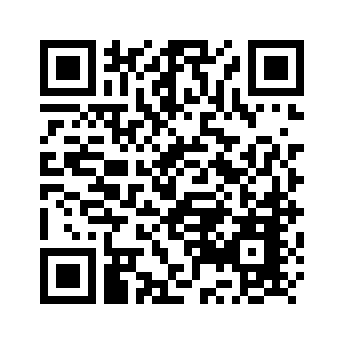 七、本考試各科目母版試題及標準答案，將於本次考試全部筆試結束之次日（6月28日），在考選部全球資訊網公布，屆時請應考人自行查閱。八、試題疑義：應考人於考試時對試題有疑問，應即當場提出。筆試考畢後試題疑義申請期限自108年6月28日起至7月2日下午5時止，請登入「考選部國家考試網路報名資訊系統」申請，請參考「線上申請試題疑義操作說明」。如逾受理期限或應檢附上傳之資料及載明事項不齊備者，不予受理。參、其他注意事項                                                   應考人應確保所提供之E-MAIL、行動電話等通訊資料及設備正確無誤且可正常使用，並適時查閱本考試之相關訊息。各應試科目之命題大綱請至考選部全球資訊網首頁「應考人專區」之「命題大綱」/「專技人員各應試專業科目命題大綱及參考用書」項下查詢。惟所列命題大綱為考試命題範圍之例示，實際試題並不完全以此為限，仍可命擬相關之綜合性試題。應考人報名後通訊地址、E-MAIL或姓名如有變更，請填具「應考人變更通訊地址、E-MAIL或姓名申請表」，以傳真、掛號或電子郵件函知考選部專技考試司第四科更正。曾經擔任考選部題庫試題命題、審查工作者，務請於報名時以書面函知考選部題庫管理處及專技考試司。應考人有以下情形者，不得應考：依專門職業及技術人員高等考試醫師牙醫師中醫師藥師考試分階段考試規則第5條規定，應考人有醫師法不得充任醫師之情事，或有其他依法不得應國家考試之情事者，不得應本考試。六、及格標準及成績計算方式：依「專門職業及技術人員高等考試醫師牙醫師中醫師藥師考試分階段考試規則」規定，本項考試及格標準以應試科目考試總成績滿60分及格，考試總成績之計算，以各應試科目成績平均計算之。應試科目有一科成績為零分者，不予錄取。缺考之科目，以零分計算。總成績計算依「專門職業及技術人員考試總成績計算規則」第7條規定：各項成績之平均及百分比計算，均取小數點後四位數，第五位數以後捨去。考試總成績之計算，取小數點後二位數，第三位數採四捨五入法進入第二位數。肆、榜示、複查成績及閱覽試卷                                            一、榜示榜示日期：預定於108年7月31日。惟實際榜示日期需視本考試典試委員會之決議而定。成績通知書一律由應考人自行下載列印，預定於榜示日開放下載，屆時請至「考選部國家考試網路報名資訊系統/成績查詢」下載列印。考試及格證書之規費繳納與製發事宜，將連同考試及格通知一併提供，並預定於8月下旬寄發考試及格證書。二、複查成績請於榜示之次日起10日內，登入「考選部國家考試網路報名資訊系統」，點選「申請複查成績」，填具相關資料，並繳納費用（每科目新臺幣50元）後始完成申請程序，並以一次為限，逾期申請或未依限繳費者，不予受理。三、閱覽試卷應考人應於考試榜示之次日起10日內，登入「考選部國家考試網路報名資訊系統」，點選「閱覽試卷」，填具相關資料，並繳納費用（每科目新臺幣100元）。非本人申請或逾期申請或未依限繳費者，均不予受理。申請方式、操作說明、閱覽時間、證件查驗及禁止事項等相關規定，均請參閱考選部全球資訊網首頁「應考人專區」之「閱覽試卷專區」。閱覽試卷期間及地點：預定於108年8月14日至16日每日上午及下午各一場次，在考選部國家考場8樓電腦試場進行閱覽試卷。閱覽試卷畫面將顯示母版試題答案及應考人作答結果。伍、各項查詢方式                                            一、過去考試應考人常詢問事項，已整理在「常見Ｑ＆Ａ」中，請多利用。二、考試承辦單位：考選部專技考試司第四科聯絡電話：（02）22369188 分機 3706、3708、3930、3150傳真號碼：（02）22361342、（02）22364951三、網路報名資訊系統異常問題：考選部資訊管理處聯絡電話：（02）22369188 分機 3288、3325四、試題疑義申請：考選部題庫管理處第三科聯絡電話：（02）22369188 分機 3310五、考選部公共服務中心：（02）22369188 分機 3254、3256六、考試院及格證書（一）規費繳納疑義請洽：考試院出納科（02）82366179（二）證書寄發日期請洽：考試院第一組第二科（02）82366212七、本須知與應考相關資訊，可於考選部全球資訊網首頁 > 應考人專區 > 考試資訊（考試期日計畫表）> 考試代碼108080項下查詢與下載。陸、相關附件或連結                                                  一、附件  	 本考試應試科目及考試日程表二、相關連結本考試應考資格表國家考試網路報名資訊系統報名程序國家考試報名費多元繳款方式說明及應注意事項暫准應試申請表應考人變更通訊地址、E-MAIL或姓名申請表閱覽試卷畫面範例常見Ｑ＆Ａ身心障礙者應國家考試申請權益維護之醫院診斷證明書電腦化測驗應考人作答注意事項國家考試偶發事件處理辦法線上申請試題疑義操作說明試場規則考試規則：專門職業及技術人員高等考試醫師牙醫師中醫師藥師考試分階段考試規則考區經考選部認證通過之電腦化測驗試場臺北考選部國家考場、華夏科技大學、輔仁大學、景文科技大學、國立臺北大學臺中國立臺中科技大學、修平科技大學、僑光科技大學、靜宜大學臺南東方設計大學、崑山科技大學高雄正修科技大學、輔英科技大學、高雄市私立三信高級家事商業職業學校繳交報名費及相關文件說明報名費本考試非屬公務人員考試，報名費不得申請減半優待。1.繳款方式(1)透過「考選部國家考試網路報名資訊系統」以WebATM（全國繳費網）繳款免收轉帳手續費。(2)透過「考選部國家考試網路報名資訊系統」以信用卡繳款限以報考人本人持有之  VISA、 MasterCard進行繳款（不限發卡銀行）。(3)便利超商、郵局、全國農漁會信用部及中國信託商業銀行請列印「國家考試報名費繳款單」前往繳款。(4)透過匯款單繳款可在各銀行、信用合作社、農漁會、郵局跨行匯款，匯款單填入資訊：收款銀行：中國信託商業銀行城中分行收款人：考選部收款帳號：繳款單之「轉入帳號」共14碼(5)透過ATM方式繳款   請輸入中國信託商業銀行代碼822及繳款單上之「轉入帳號」、「轉入金額」繳款。(6)免持單超商繳款：登入國家考試APP後，請於「個人查詢」的「繳款狀態」點選繳款，並至全家、萊爾富或美廉社繳款。(7)如欲進一步瞭解繳款方式，請參閱「國家考試報名費多元繳款方式說明及應注意事項」。2.應考人於報名規定期限內寄送報名表件後，如發現缺繳報名費或經本部通知補繳報名費者，請至郵局購買應繳金額之「郵政匯票」（受款人：考選部）辦理繳費，並請於匯票空白處以鉛筆書明「類科：醫師(二)」及「補件編號：○○○、姓名：○○○」，以掛號郵寄至考選部專技考試司第四科，信封上請書明寄件人姓名、地址、聯絡電話及「108年第二次醫師第二階段考試補費」，俾憑審查。3.應考人報名後，符合「考選部各項考試規費退費作業要點」之規定，欲申請退費者，請依該要點規定提出申請。（二）華僑或外國人請附以下身分證件1.華僑無中華民國國民身分證者，依華僑身分證明條例規定，應繳外交部或僑居地之駐外館處加簽僑居身分之有效中華民國護照（須含國籍、姓名、出生年月日、護照號碼）影本，或附僑務委員會核發之華僑身分證明書（須有姓名及僑證字號者）影本。2.外國人士報考，請黏貼護照及居留證影本(如無居留者則免附)。如欲以中文姓名報名者，須再檢附有效期限內之在臺居留證影本，於網路報名時，請於「身分證號」欄登打居留證之統一證號，如無居留證者請登打護照號碼。108年第二次專門職業及技術人員高等考試醫師考試分階段考試（第二階段考試）應試科目及考試日程表108年第二次專門職業及技術人員高等考試醫師考試分階段考試（第二階段考試）應試科目及考試日程表108年第二次專門職業及技術人員高等考試醫師考試分階段考試（第二階段考試）應試科目及考試日程表108年第二次專門職業及技術人員高等考試醫師考試分階段考試（第二階段考試）應試科目及考試日程表108年第二次專門職業及技術人員高等考試醫師考試分階段考試（第二階段考試）應試科目及考試日程表108年第二次專門職業及技術人員高等考試醫師考試分階段考試（第二階段考試）應試科目及考試日程表108年第二次專門職業及技術人員高等考試醫師考試分階段考試（第二階段考試）應試科目及考試日程表108年第二次專門職業及技術人員高等考試醫師考試分階段考試（第二階段考試）應試科目及考試日程表108年第二次專門職業及技術人員高等考試醫師考試分階段考試（第二階段考試）應試科目及考試日程表108年第二次專門職業及技術人員高等考試醫師考試分階段考試（第二階段考試）應試科目及考試日程表日期日期6月26日(星期三)6月26日(星期三)6月26日(星期三)6月26日(星期三)6月26日(星期三)6月26日(星期三)6月27日(星期四)6月27日(星期四)節次節次第1節第1節第2節第2節第3節第3節第4節第4節  考試時間類科及編號  考試時間類科及編號預備08:40預備12:55預備15:35預備08:55  考試時間類科及編號  考試時間類科及編號考試09:00│11:00考試13:00│15:00考試15:40│17:40考試09:00│11:00302醫師(二)醫學(三)（包括內科、家庭醫學科等科目及其相關臨床實例與醫學倫理）醫學(三)（包括內科、家庭醫學科等科目及其相關臨床實例與醫學倫理）醫學(四)（包括小兒科、皮膚科、神經科、精神科等科目及其相關臨床實例與醫學倫理）醫學(四)（包括小兒科、皮膚科、神經科、精神科等科目及其相關臨床實例與醫學倫理）醫學(五)（包括外科、骨科、泌尿科等科目及其相關臨床實例與醫學倫理）醫學(五)（包括外科、骨科、泌尿科等科目及其相關臨床實例與醫學倫理）醫學(六)（包括麻醉科、眼科、耳鼻喉科、婦產科、復健科等科目及其相關臨床實例與醫學倫理）醫學(六)（包括麻醉科、眼科、耳鼻喉科、婦產科、復健科等科目及其相關臨床實例與醫學倫理）附          註一、本考試6月26日上午8時40分至9時，講解有關考試應行注意事項及模擬答題練習，應考人必須準時入試場就座，聽取講解與說明。二、本考試日程表所列各科目考試時間均為2小時，全部採測驗式試題，應試科目均各為80題，每題均為單一選擇題。三、電腦化測驗，考選部將提供空白計算紙，供應考人計算使用，考試開始鈴響前，應考人不得於計算紙上書寫任何文字或符號，於各節考試時間終了前結束作答者，離場時不得將計算紙攜出電腦試場。一、本考試6月26日上午8時40分至9時，講解有關考試應行注意事項及模擬答題練習，應考人必須準時入試場就座，聽取講解與說明。二、本考試日程表所列各科目考試時間均為2小時，全部採測驗式試題，應試科目均各為80題，每題均為單一選擇題。三、電腦化測驗，考選部將提供空白計算紙，供應考人計算使用，考試開始鈴響前，應考人不得於計算紙上書寫任何文字或符號，於各節考試時間終了前結束作答者，離場時不得將計算紙攜出電腦試場。一、本考試6月26日上午8時40分至9時，講解有關考試應行注意事項及模擬答題練習，應考人必須準時入試場就座，聽取講解與說明。二、本考試日程表所列各科目考試時間均為2小時，全部採測驗式試題，應試科目均各為80題，每題均為單一選擇題。三、電腦化測驗，考選部將提供空白計算紙，供應考人計算使用，考試開始鈴響前，應考人不得於計算紙上書寫任何文字或符號，於各節考試時間終了前結束作答者，離場時不得將計算紙攜出電腦試場。一、本考試6月26日上午8時40分至9時，講解有關考試應行注意事項及模擬答題練習，應考人必須準時入試場就座，聽取講解與說明。二、本考試日程表所列各科目考試時間均為2小時，全部採測驗式試題，應試科目均各為80題，每題均為單一選擇題。三、電腦化測驗，考選部將提供空白計算紙，供應考人計算使用，考試開始鈴響前，應考人不得於計算紙上書寫任何文字或符號，於各節考試時間終了前結束作答者，離場時不得將計算紙攜出電腦試場。一、本考試6月26日上午8時40分至9時，講解有關考試應行注意事項及模擬答題練習，應考人必須準時入試場就座，聽取講解與說明。二、本考試日程表所列各科目考試時間均為2小時，全部採測驗式試題，應試科目均各為80題，每題均為單一選擇題。三、電腦化測驗，考選部將提供空白計算紙，供應考人計算使用，考試開始鈴響前，應考人不得於計算紙上書寫任何文字或符號，於各節考試時間終了前結束作答者，離場時不得將計算紙攜出電腦試場。一、本考試6月26日上午8時40分至9時，講解有關考試應行注意事項及模擬答題練習，應考人必須準時入試場就座，聽取講解與說明。二、本考試日程表所列各科目考試時間均為2小時，全部採測驗式試題，應試科目均各為80題，每題均為單一選擇題。三、電腦化測驗，考選部將提供空白計算紙，供應考人計算使用，考試開始鈴響前，應考人不得於計算紙上書寫任何文字或符號，於各節考試時間終了前結束作答者，離場時不得將計算紙攜出電腦試場。一、本考試6月26日上午8時40分至9時，講解有關考試應行注意事項及模擬答題練習，應考人必須準時入試場就座，聽取講解與說明。二、本考試日程表所列各科目考試時間均為2小時，全部採測驗式試題，應試科目均各為80題，每題均為單一選擇題。三、電腦化測驗，考選部將提供空白計算紙，供應考人計算使用，考試開始鈴響前，應考人不得於計算紙上書寫任何文字或符號，於各節考試時間終了前結束作答者，離場時不得將計算紙攜出電腦試場。一、本考試6月26日上午8時40分至9時，講解有關考試應行注意事項及模擬答題練習，應考人必須準時入試場就座，聽取講解與說明。二、本考試日程表所列各科目考試時間均為2小時，全部採測驗式試題，應試科目均各為80題，每題均為單一選擇題。三、電腦化測驗，考選部將提供空白計算紙，供應考人計算使用，考試開始鈴響前，應考人不得於計算紙上書寫任何文字或符號，於各節考試時間終了前結束作答者，離場時不得將計算紙攜出電腦試場。一、本考試6月26日上午8時40分至9時，講解有關考試應行注意事項及模擬答題練習，應考人必須準時入試場就座，聽取講解與說明。二、本考試日程表所列各科目考試時間均為2小時，全部採測驗式試題，應試科目均各為80題，每題均為單一選擇題。三、電腦化測驗，考選部將提供空白計算紙，供應考人計算使用，考試開始鈴響前，應考人不得於計算紙上書寫任何文字或符號，於各節考試時間終了前結束作答者，離場時不得將計算紙攜出電腦試場。